MOVE INSTRUCTIONS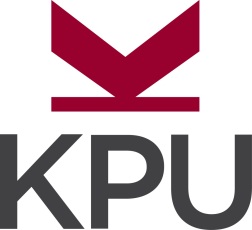 Facilities Services
contactsFacilities Contact		Department Contact 	 Department		Current Room #			Move Date 			Phone #		Phone #		New Room #	Unpacking Date		BEFORE THE MOVE - Packing & Labeling InstructionsAll packing must be complete the evening before your move date. All items to be moved must be labeled stating your FIRST NAME, LAST NAME INITIAL, and new ROOM # (ex. JOHN S. ARBUTUS 2100). Items not labeled will not be moved.Place labels on the side of the boxes, rather than the top, as boxes are stacked during a move.Do not write on the moving boxes.  Use the labels provided.  The coloured labels are the visual clue the moving crew is looking for to sort and relocate your items.To order additional moving supplies please submit a Facilities Service Request including the room# to which the supplies should be delivered. www.kpu.ca/facilities/service-requestMoving boxesConstruct the moving boxes by folding in the bottom flaps of the box (ends first and then sides) and stretching 2 pieces of packing tape along the length. Please do not interlock the flaps as this weakens the box.Utilize all of the space in each box allowing enough room for the lid to close properly and be taped shut.  Items that protrude from boxes may get damaged in a move. Do not overfill; boxes need to be stacked.To avoid scratching the furniture, pack boxes on the floor and stack to a maximum of 4 high with the heavier boxes at the bottom.Personal Items The contract with the moving company is for KPU assets only. Personal belongings (plants, ornaments, photos, art, etc.)  should be removed or relocated by the employee. Facilities Services and the moving company will not be responsible for breakage or loss of personal items.filesRelocation is the ideal time to purge any unnecessary papers, files and general refuse. Please recycle as much material as possible. Submit a Facilities Service Request to have a blue recycling bin temporary located in your area. www.kpu.ca/facilities/service-request Confidential shredding is available at each campus Copy Technology Centre or you may box up all of the files and label “Confidential Shredding” and Submit a Facilities Service Request to have them picked up. www.kpu.ca/facilities/service-requestPlease inform your Facilities Move Contact if confidential files/materials are a part of this move. An additional plan will have to be put in place to ensure safe transportation of these materials. Desks & TablesPack contents of all drawers in boxes. Wrap breakables well and place them securely in boxes.Place label on the top of the desk.Remove all desk lock keys and tape them inside the drawers.Bookcases and HutchesPack all contents in boxes.Place label on the front of the bookcase /hutch.Remove bookcase shelves and store on bottom of the unit. Shelf brackets/plastic pegs must be bound together with tape or otherwise and attached to the unit for shipping.File CabinetsLateral file cabinets:  Empty all but the bottom two drawers. (Exception; all confidential files should be removed and packed.)Vertical file cabinets:  Empty all but the bottom two drawers. (Exception; all confidential files should be removed and packed.)Place a label on the front of the file cabinetsA small notation can be placed on the bottom right hand corner of the label indicating from where the contents were packed (i.e.:  Drawer 1, Box 1 of 2).Reload all file cabinets from the bottom up to prevent tipping.task Chairs and upholstered furnitureAs labels do not adhere to upholstered furniture, affix the labels to metal or wood arm rests or chair legs.  If there is no metal or wood, pin labels to the front of the sofa or chair.Whiteboards, Cork Boards and chalkboardsSubmit a Facilities Service Request to have them taken down prior to the move date. www.kpu.ca/facilities/service-requestLabel and prepare for the move.Computers and laptops		Submit IET Move Forms a.s.a.p. to ensure IET is available to support the move. our.kwantlen.ca/sites/apps/move/SitePages/Home.aspx Do NOT disconnect your computer system. IET will take care of disconnection and reconnection. All laptops are to be taken home and brought back to the new location after the move. Label every component of your computer system (keyboard, mouse, speakers, monitor etc.) to avoid losing it during the move.Please construct 1 extra empty moving box, label it, and leave it at your desk for IET to pack up all your computer components.Large Copiers, MultifuntionAL devices (MFD) and PrintersSubmit an IET Service Request to request an MFD to be moved. https://sm.kwantlen.ca/CherwellPortal/employee Include the following information in the request:Make  ModelSerial Number Current location (Campus & Room #)New location (Campus & Room #)Move date and time DURING the MoveOne person from your department must be designated as the central point of contact and is required to be present for the duration of the move. Assume that you will be without access to your office and contents for the extent of the move, therefore; please arrange for alternate locations for all others to work during this time. After the MoveKeys – To return old keys and/or request new keys http://www.kpu.ca/facilities/signage-request.Door Sign - If your new office has a new style of door sign, submit a Door Sign Request www.kpu.ca/facilities/door-sign-request Mail – Send updates of office location to Logistical Services Mailroom (alan.burns@kpu.ca) and cc. Supervisor, Print & Logistical Services (sean.kehler@kpu.ca) Furniture - To request new/surplus furniture or disposal of furniture, submit a Furniture Request http://www.kpu.ca/facilities/furniture-request  Surplus Supplies - To return surplus supplies and empty boxes after the move please submit a Facilities Service Request www.kpu.ca/facilities/service-request Please contact the following to assist with any post move urgent or general work requests: IET; sm.kwantlen.ca/CherwellPortal/employee Facilities Services; www.kpu.ca/facilities/service-request ENERGY SAVING TIPSTurn off your computer monitor whenever you leave your desk, and shut down your computer at the end of the dayUnplug chargers to stop them from consuming energy after cell phones and laptops have been charged.Make the most of natural light – switch on only what you need. Turn off lights when not in use to take advantage of easy and immediate energy savings.Use blinds to save on heating and cooling costs. For example, you can close blinds at night to retain heat. Keep south and west-facing windows closed when the sun is on them, and close blinds against direct sun.Move furniture away from air grills and heating vents to heat your workplace efficiently.Dress for the weather to reduce unnecessary cooling/heating.